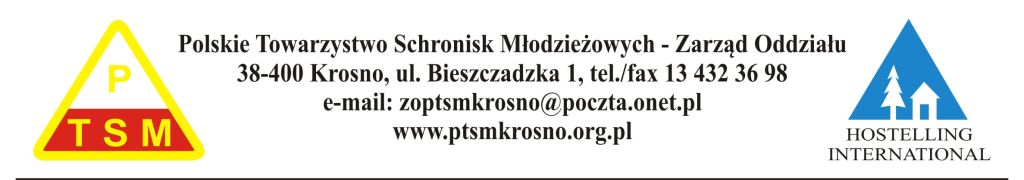 POLSKIE TOWARZYSTWO SCHRONISK MŁODZIEŻOWYCH 
ZARZĄD ODDZIAŁU  w  KROŚNIEO R G A N I Z U J E(10 godzinny ) KURS INSTRUKTAŻOWY DLA KANDYDATÓW NA KIEROWNIKÓW WYCIECZEK  SZKOLNYCHUCZESTNIKIEM KURSU mogą być nauczyciele, wychowawcy oraz studenci szkół wyższych kierunków i specjalności, których program obejmuje przygotowanie pedagogiczne. KANDYDAT na kierownika wycieczek szkolnych powinien posiadać odpowiednie warunki zdrowotne, predyspozycje do pracy z dziećmi i młodzieżą  oraz zainteresowania krajoznawczo turystyczne. TERMINY KURSU uzależnione są od zgłoszeń  odpowiedniej liczby uczestników  (min. 15 osób). Szczegóły ustalane są na pierwszym spotkaniu, o którym poinformowane zostaną osoby zgłoszone.ZAJĘCIA prowadzone są na terenie Krosna lub innych miejscowości (jeżeli  będzie odpowiednia liczba kandydatów) przez wykładowców posiadających wysokie kwalifikacje specjalistyczne oraz długoletni staż w programowaniu i organizacji turystyki młodzieży szkolnej.WARUNKIEM PRZYJĘCIA na KURS jest przesłanie wypełnionej karty zgłoszenia (do pobrania z naszej strony: www.ptsmkrosno.org.pl ) na adres: PTSM Zarząd Oddziału w Krośnie, ul. Bieszczadzka 1, 38-400 Krosno oraz dokonanie wpłaty w wysokości 80,00 zł od osoby na nasze konto: PKO BP S.A. O/Krosno 11 1020 2964 0000 6502 0043 6311 lub osobiście w Biurze Oddziału (pok. 113, I piętro, wejście od strony Biura Paszportów)